Remote Learning                 Year: 5               Week beginning: 13.06.22         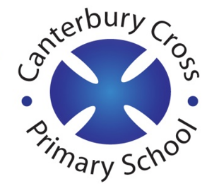 Email address to return completed work to: 5Q  remotelearning5q@cantcros.bham.sch.uk  5H  remotelearning5h@cantcros.bham.sch.uk  Day 1:Subject:Day 1:Literacy To analyse the features of a newspaper report https://classroom.thenational.academy/lessons/to-analyse-the-features-of-a-newspaper-report-chj6cc Day 1:MathsCalculating angles on a line or around a point.https://classroom.thenational.academy/lessons/calculating-angles-on-a-line-or-around-a-point-69h66t Day 1:Foundation subjectExperiment with fine-line drawing and pattern to create 20 cake ideashttps://classroom.thenational.academy/lessons/experiment-with-fine-line-drawing-and-pattern-to-create-20-cake-ideas-ctk3ccDay 1:PE linkPE with Joe Wickshttps://www.youtube.com/watch?v=tSi2ix1i180Day 2:Subject:Day 2:Literacy To investigate letter strings: -ough, -ear, -ou, -au, -ice https://classroom.thenational.academy/lessons/to-investigate-letter-strings-ough-ear-ou-au-ice-c8u34d Day 2:MathsCalculating angles within a shape 1https://classroom.thenational.academy/lessons/calculating-angles-within-a-shape-1-65h3ar Day 2:Foundation subjectWhat are some of the other important holy texts of Hinduism?https://classroom.thenational.academy/lessons/what-are-some-of-the-other-important-holy-texts-of-hinduism-75k66e Day 2:PE linkPE with Joe Wickshttps://www.youtube.com/watch?v=tSi2ix1i180Day 3:Subject:Day 3:Literacy To explore word class https://classroom.thenational.academy/lessons/to-explore-word-class-65k6ar Day 3:MathsCalculating angles within a shape (Part 2)https://classroom.thenational.academy/lessons/calculating-angles-within-a-shape-part-2-60u3jr Day 3:Foundation subjectPulse and rhythm - Ghanaian rock gamehttps://classroom.thenational.academy/lessons/pulse-and-rhythm-ghanaian-rock-game-cngkac Day 3:PE linkYoga timehttps://www.youtube.com/watch?v=Td6zFtZPkJ4Day 4:Subject:Day 4:Literacy To gather evidence for a newspaper report https://classroom.thenational.academy/lessons/to-gather-evidence-for-a-newspaper-report-6mvk6d Day 4:Day 4:MathsCalculating angles within a shape 3https://classroom.thenational.academy/lessons/calculating-angles-within-a-shape-3-c5h3jr Day 4:Foundation subjectAre the life cycles of mammals all the same?https://classroom.thenational.academy/lessons/are-the-life-cycles-of-mammals-all-the-same-c4u3gr   Day 4:PE link Can you keep up with the work out?https://www.youtube.com/watch?v=QphRMalB_LMDay 5:Subject:Day 5:Literacy To develop a rich understanding of words associated with chaos and confusion https://classroom.thenational.academy/lessons/to-develop-a-rich-understanding-of-words-associated-with-chaos-and-confusion-60w3je Day 5:MathsRevision and Angle fluency factshttps://classroom.thenational.academy/lessons/revision-and-angle-fluency-facts-6nhk6d Day 5:Foundation subjectKing of the roadhttps://classroom.thenational.academy/lessons/king-of-the-road-6mu36t Day 5:PE linkKids workouthttps://www.youtube.com/watch?v=pnKCGY9ZocA&list=PLyCLoPd4VxBvPHOpzoEk5onAEbq40g2-k&index=7 